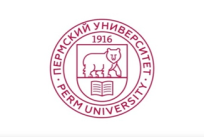 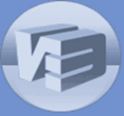 ПЕРМСКИЙ ГОСУДАРСТВЕННЫЙ НАЦИОНАЛЬНЫЙ ИССЛЕДОВАТЕЛЬСКИЙ УНИВЕРСИТЕТПЕРМСКИЙ ФИЛИАЛ ИНСТИТУТА ЭКОНОМИКИ УРО РАНМенеджмент в эпоху цифровой трансформации экономикиXIII ежегодная научно-практическая конференция для управленцев10 декабря 2020гВсего за 3 часа вы получите:Приглашаем принять участие представителей менеджмента компаний различных сфер и отраслей экономики, руководителей муниципальных, региональных и федеральных органов власти, учёных, ведущих научные исследования в области управления, а также всех интересующихся проблемами управления.Конференция пройдёт в онлайн-формате!Начало в 10:00!ИНФОРМАЦИЯ ДЛЯ УЧАСТНИКОВ КОНФЕРЕНЦИИСтатьи для публикации и заявки на выступления с докладом принимаются до 8 декабря 2020 г. по адресу manager.psu@mail.ru (тел. 89027962062). Статьи принимает технический секретарь Конференции - Кононова Виктория ВикторовнаСтатьи публикуются в электронном виде.  Публикация статей – бесплатна.ВНИМАНИЕ:Информируем Вас, что по новым требованиям экспертного совета РИНЦ теперь все издания будут проходить дополнительную экспертизу перед их включением в индекс цитирования.Дополнительно теперь авторам необходимо предоставлять рецензию на направляемую статью. Рецензент должен иметь ученую степень. Рецензия должна быть с подписью рецензента и печатью учреждения.Cтатья будет проходить тщательное рецензирование нашей редколлегией после предоставления всех необходимых документов! Редколлегия оставляет за собой право отказать в публикации.После положительной рецензии, полученной на статью, она будет опубликована!
Просим Вас с пониманием отнестись к данному вопросу.Требования к оформлению статьи:текстовый редактор MS Word 2003;объём статьи до 10 страниц, страницы не нумеровать;формат листа А4;шрифт TimesNew Roman Cyr, кегль 12, межстрочный интервал одинарный;все поля ;абзацный отступ ;в начале статьи должен быть указан автор(ы) (ФИО полностью), а также его (их) ученые степень и звание, место работы, должность, адрес и e-mail (см. образец);каждая статья должна быть снабжена краткой аннотацией на русском и английском языках (не более 1 абзаца);название статьи, фамилия и имя автора(ов), сведения об ученой степени и звании, месте работы, должности автора(ов) должны быть представлены как на русском, так и на английском языках;к каждой статье должны быть даны ключевые слова на русском и на английском языках;каждая статья должна быть снабжена кодами УДК/ББК.рисунки и графики должны иметь четкое изображение и быть выдержаны в черно-белой гамме (допустима черная штриховка);формулы должны быть выполнены во встроенном редакторе MicrosoftWordEquationEditor;текст в таблицах – кегль11;перенос слов не допускается;список литературы  помещается в конце статьи, оформляется в соответствии с ГОСТ Р.7.0.5-2008 и приводится в алфавитном порядке. При описании статей из журналов или сборников обязательно указываются страницы, на которых помещена статья;в тексте статьи ссылки на литературные источники помещаются в квадратные скобки, например [1, c.33], [4,c.26;7,c.17];к каждой статье должна быть приложена заявка на публикацию;гонорар за публикации не выплачивается;плата за публикацию рукописей не взимается.Образец оформления статьи:УДКББКМЕНЕДЖМЕНТ В ИНДУСТРИИ 4.0 (НАЗВАНИЕ СТАТЬИ)Иван Иванович Иванов, к.э.н., доцент Электронный адрес: ivanov@mail.ruПермский государственный национальный исследовательский университет, 614990, Россия, г.Пермь, ул.Букирева, 15АннотацияКлючевые слова:Текст, текст, текст, текст, текст, текст, текст, текст, текст, текст, текст, текст, текст, текст, …Списоклитературы1….INNOVATION SYSTEMSIvan IvanovichIvanov, Ph. D, assistant professor E-mail: ivanov@mail.ruPerm State University, Russia, 614990, Perm, Bukireva st., 15summery:keywords: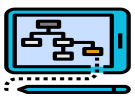 Актуальные знания о новых подходах к управлению организациями и территориями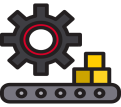 Работающие стратегии менеджмента в процессе цифровой трансформации организаций и территорий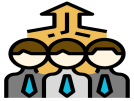 Практические кейсы по управлению цифровой трансформацией